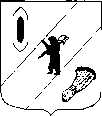 АДМИНИСТРАЦИЯ  ГАВРИЛОВ-ЯМСКОГОМУНИЦИПАЛЬНОГО  РАЙОНАПОСТАНОВЛЕНИЕ18.08.2022   № 672О внесении изменений в постановлениеАдминистрации Гаврилов-Ямскогомуниципального района от 07.09.2020 №704В соответствии со статьей 78.1 Бюджетного кодекса Российской Федерации, постановлением Правительства Российской Федерации от 22.02.2020 №203 «Об общих требованиях к нормативным правовым актам и муниципальным правовым актам, устанавливающим порядок определения объема и условия предоставления бюджетным и автономным учреждениям субсидий на иные цели»,  руководствуясь статьей 26 Устава Гаврилов-Ямского муниципального района Ярославской области,АДМИНИСТРАЦИЯ МУНИЦИПАЛЬНОГО РАЙОНА ПОСТАНОВЛЯЕТ:Внести в  Порядок определения объема и условия предоставления субсидий из бюджета Гаврилов-Ямского муниципального района на иные цели бюджетным и автономным учреждениям, утвержденный постановлением Администрации Гаврилов-Ямского муниципального района от 07.09.2020 №704, изменения согласно приложения.        2.  Контроль за исполнением постановления возложить на заместителя Главы Администрации Гаврилов-Ямского муниципального района - начальника Управления финансов Баранову Е.В.        3.  Постановление опубликовать в районной массовой газете «Гаврилов-Ямский вестник» и разместить на официальном сайте Администрации Гаврилов-Ямского муниципального района.       4.  Постановление вступает в силу с момента опубликования.Исполняющий обязанностиГлавы Гаврилов-Ямскогомуниципального района                                                                А.А. Забаев Приложение к постановлению                                                                         Администрации Гаврилов-Ямского муниципального района  от 18.08.2022 №  672Изменения,вносимые в Порядок определения объема и условия предоставления субсидий из бюджета Гаврилов-Ямского муниципального района на иные цели бюджетным и автономным учреждениям.В разделе II:Пункт 2.2. изложить в следующей редакции:«2.2.	Соглашение, дополнительные соглашения заключаются в соответствии с  формами, утвержденными приказом Управления финансов администрации Гаврилов-Ямского муниципального района от 07.09.2020 №47/о «Об утверждении формы соглашения о предоставлении из бюджета Гаврилов-Ямского муниципального района муниципальному бюджетному или автономному учреждению субсидии в соответствии с абзацем вторым пункта 1 статьи 78.1 Бюджетного кодекса Российской Федерации».Соглашение заключается в течение 25 рабочих дней после утверждения и доведения до главного распорядителя средств бюджета муниципального района предельных объемов лимитов бюджетных обязательств на предоставлении субсидии.»;1.2.Абзац первый  пункта 2.5. изложить в следующей редакции:«Перечисление субсидии учредителем производиться в соответствии с кассовым планом исполнения бюджета муниципального района. Предложения по формированию кассового плана исполнения бюджета муниципального района учредитель формирует на основе графиков перечисления субсидии по форме, приведенной в приложении 1 к форме соглашения о предоставлении из бюджета Гаврилов-Ямского муниципального района муниципальному бюджетному или автономному учреждению субсидии в соответствии с абзацем вторым пункта 1 статьи 78.1 Бюджетного кодекса Российской Федерации, утвержденной  приказом Управления финансов администрации Гаврилов-Ямского муниципального района от 07.09.2020 №47/о «Об утверждении формы соглашения о предоставлении из бюджета Гаврилов-Ямского муниципального района муниципальному бюджетному или автономному учреждению субсидии в соответствии с абзацем вторым пункта 1 статьи 78.1 Бюджетного кодекса Российской Федерации» (далее-форма соглашения). Перечисление субсидии осуществляется в сроки, указанные учреждением в соответствии с графиком перечисления субсидии.».Раздел III изложить в следующей редакции:«III.  Требования к отчетностиУчреждения обязаны предоставить учредителю:- отчет о расходах, источником финансового обеспечения которых является субсидия, по форме приведенной в приложении 2 к форме соглашения,- ежеквартально до 15-го числа месяца, следующего за отчетным периодом, нарастающим итогом с начала года;- отчет о достижении значений результатов предоставления субсидии по форме, приведенной в приложении 3 к форме соглашения, - ежеквартально до 15-го числа месяца, следующего за отчетным периодом, нарастающим итогом с начала года;- информация об экономии субсидии на иные цели, образовавшейся в результате заключения контрактов (договоров), по форме, приведенной в приложении 4 к форме соглашения, - ежемесячно до 5-го числа месяца, следующего за отчетным периодом, нарастающим итогом с начала года.».3. Форму отчета о достижении значений результатов предоставления субсидии (приложение 2 к Порядку), форму отчета о расходах, источником финансового обеспечения которых является субсидия (приложение 3 к Порядку), форму отчета об экономии субсидии на иные цели, образовавшейся в результате заключения контрактов (договоров) (приложение 4 к Порядку) признать утратившими силу.